Рекомендации по работе с презентацией тематического занятия «22 июня 1941 года – первый день Великой Отечественной войны» для обучающихся 5-7 классов.Цель: формирование ценностного отношения к событиям 22 июня 1941 года, осмысление обучающимися опыта героической защиты Родины. Задачи:воспитание у обучающихся благодарной памяти о простых советских людях, победивших фашизм; чувства гордости за свою страну;воспитание у обучающихся чувства патриотизма и ответственности;развитие умения аргументированно высказывать свою точку зрения;формирование гуманистических качеств личности.Методический материал носит рекомендательный характер; учитель, принимая во внимание особенности каждого класса, может варьировать задания, их количество, менять этапы урока.СлайдКомментарий для учителя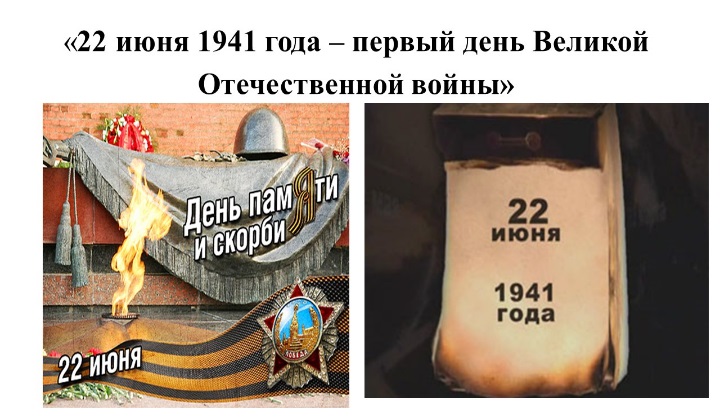 Задание № 1Прочитайте ст.1.1 Федерального закона от 13 марта 1995 г. N 32-ФЗ и ответьте на вопросы. http://base.garant.ru/1518352/#friendsЧто объединяет даты, включенные в ст.1.1?Почему 22 июня 1941 года назван Днем памяти и скорби?Попробуйте сформулировать цель и задачи нашего занятия. 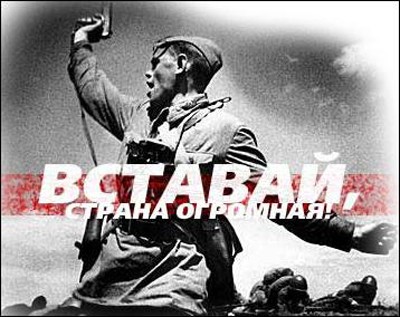 Задание № 2Просмотрите видеофрагмент, прочитайте в рабочем листе отрывок   из песни «Священная война», ответьте на вопросы:Почему война, которую вел СССР с фашистской Германией названа священной войной?Как вы считаете может ли ярость быть благородной? 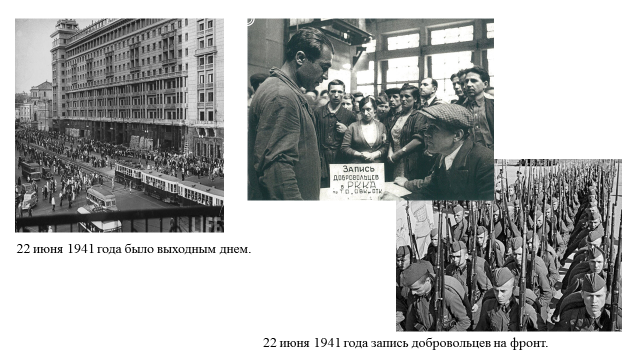 Задание № 3Прочитайте в рабочем листе документ и выполните задание:http://www.newsvl.ru/stories/2011/06/22/88853/#ixzz4nkLUHa9c Отметьте в тексте документа факты, отражающие сложность периода начала Великой Отечественной войны. Каков был моральный и боевой дух советских людей, узнавших о начале Великой Отечественной войны? 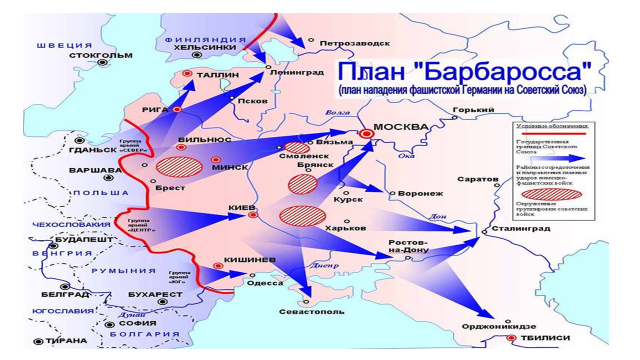 Задание № 4В рабочем листе изучите фрагмент документа и выполните задание:http://militera.lib.ru/bio/karpov/17.htmlНайдите на карте города СССР: Ленинград, Москву и Киев, на которые были направлены главные удары вооруженных сил Германии.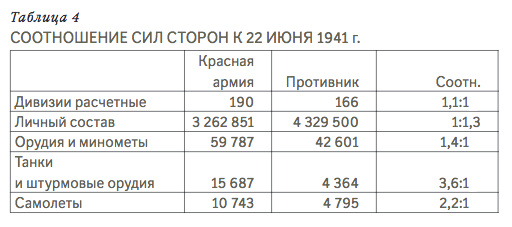 Задание № 5 Проанализируйте данные таблицы «Соотношение сил Германии и СССР к 22 июня 1941 года» и выполните задание:https://rg.ru/2016/06/16/rodina-sssr-germaniya.htmlПочему, имея превосходство по количеству пушек, танков, самолетов, Красная армия была вынуждена отступать в первые месяцы Великой Отечественной войны?Какой вывод вы можете сделать на основании данных таблицы?Аргументируйте свой ответ. 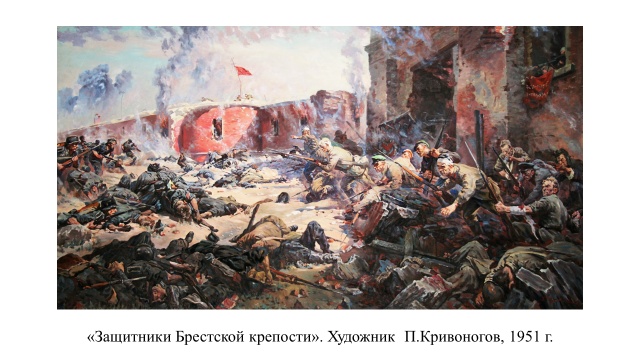 Задание № 6Изучите сцену, изображенную на картине, и выполните задание. Как вы думаете, удалось ли художнику передать трагедию первого дня войны?Каков был боевой дух защитников Брестской крепости? Какие факты говорят о том, что Великая Отечественная война будет нелегким испытанием для армии и всей нашей страны? 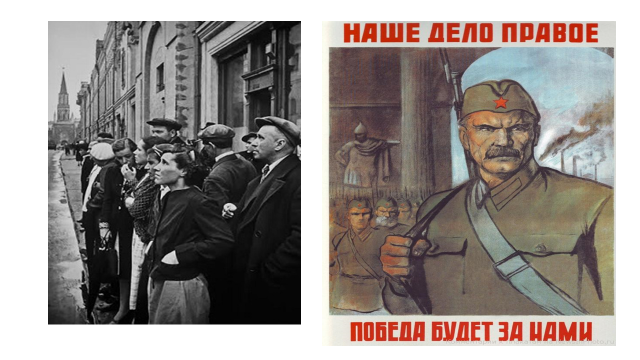 Задание № 7В рабочем листе прочитайте фрагмент документа и выполните задание.http://www.sovmusic.ru/text.php?fname=molotov1Какой смысл был вложен в слова: «Наше дело правое. Враг будет разбит. Победа будет за нами»?Какие чувства могли возникнуть у советских людей, услышавших этот призыв?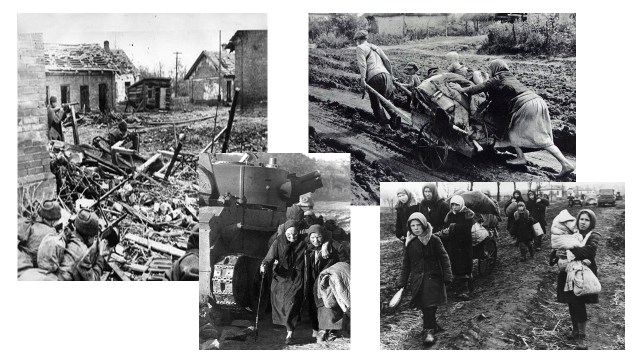  Задание № 8Изучите фото на слайде, прочитайте фрагмент исторического документа и выполните задание.http://www.stoletie.ru/ww2/plan_ost_284.htmКаким был план Германского командования в отношении территорий СССР?Аргументируйте свой ответ.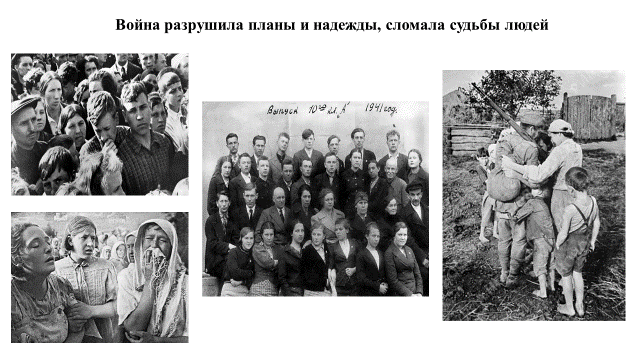 Задание № 9В рабочем листе прочитайте документ и выполните задание.http://www.newsvl.ru/stories/2011/06/22/88853/#ixzz4nkLUHa9cНайдите в тексте факты, подтверждающие надвигающуюся на СССР угрозу?Как вы думаете, какое решение принимали вчерашние выпускники школы, узнав о начале Великой Отечественной войны?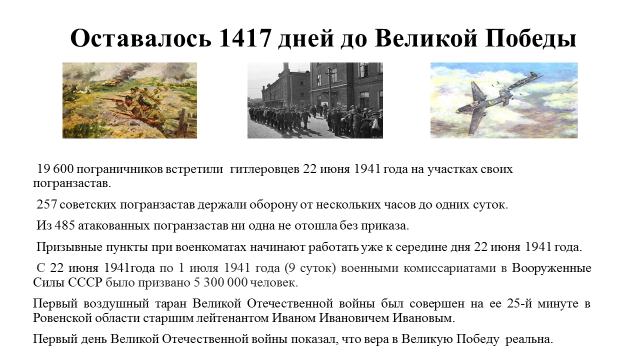 Задание № 10Изучите на слайде изображения, комментарий и выполните задание.Какие факты говорят о примерах мужества, стойкости и героизма советских солдат в первый день Великой Отечественной войны?Приведите примеры, говорящие о готовности советских воинов к самопожертвованию во имя спасения своей Родины в первые часы Великой Отечественной войны. Проанализируйте факты и события первого дня войны, какие чувства они у вас вызывают? 